PREDSEDA NÁRODNEJ RADY SLOVENSKEJ REPUBLIKYČíslo: CRD-1172/2023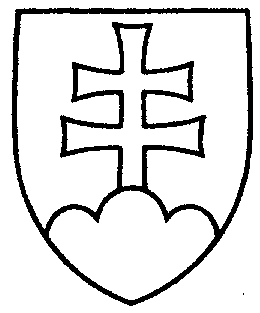 1786ROZHODNUTIEPREDSEDU NÁRODNEJ RADY SLOVENSKEJ REPUBLIKYz 12. mája 2023o pridelení návrhu skupiny poslancov Národnej rady Slovenskej republiky na prijatie uznesenia Národnej rady Slovenskej republiky výboru Národnej rady Slovenskej republiky	P r i d e ľ u j e m	návrh skupiny poslancov Národnej rady Slovenskej republiky na prijatie uznesenia Národnej rady Slovenskej republiky k vykonaniu kontroly Najvyšším kontrolným úradom Slovenskej republiky (tlač 1717), doručený 11. mája 2023	Výboru Národnej rady Slovenskej republiky pre zdravotníctvo	na prerokovanie do začiatku rokovania schôdze Národnej rady Slovenskej republiky o tomto návrhu 	s tým, že ako gestorský výbor podá Národnej rade Slovenskej republiky informáciu  o výsledku prerokovania uvedeného materiálu vo výbore a návrh na uznesenie Národnej rady Slovenskej republiky.Boris K o l l á r   v. r.